Call Web Service Data Output tab 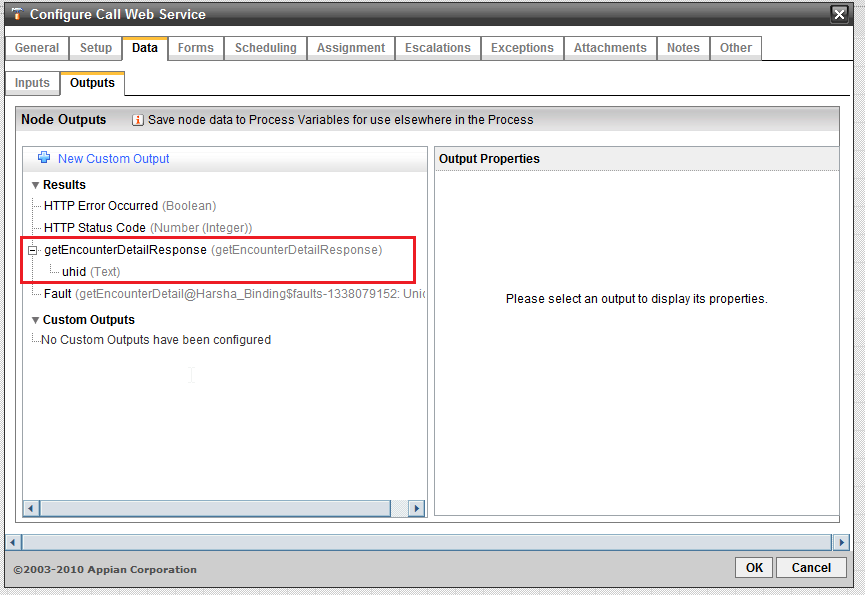 SOA UI Result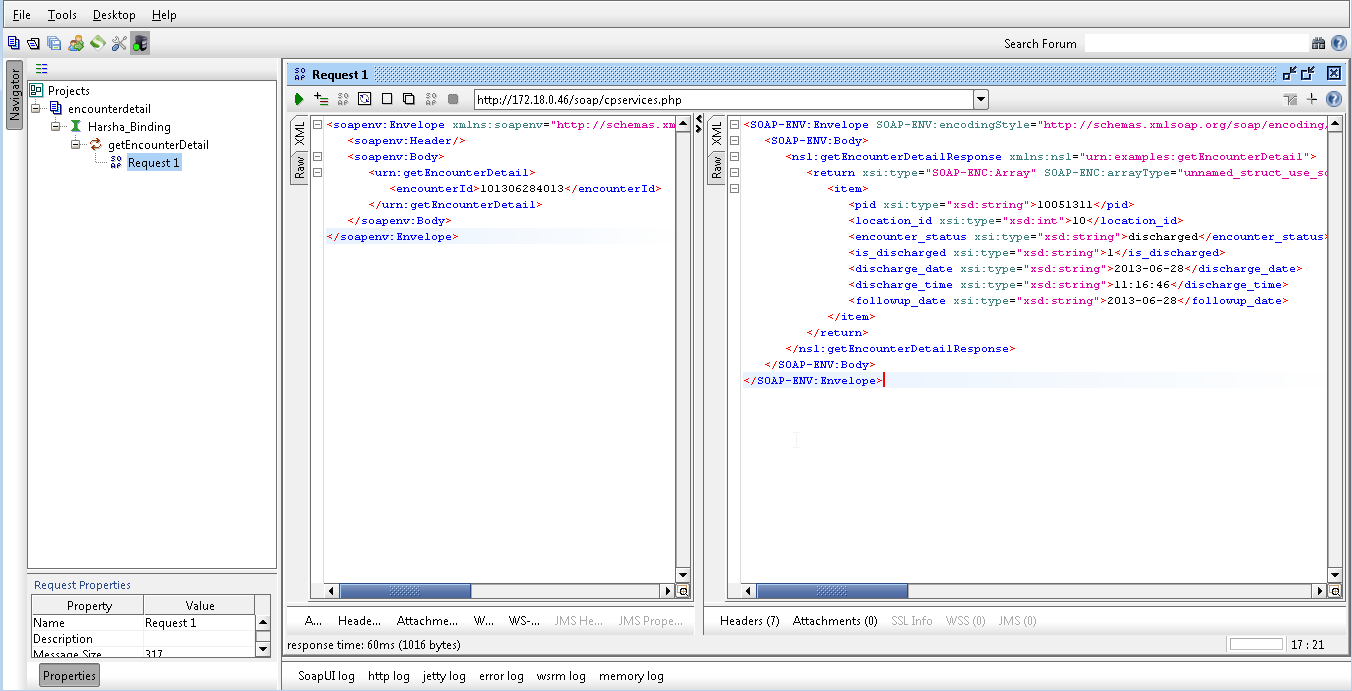 